Rariteitenkabinet met Jan De Smet : special BOB DYLANIT AIN’T ME BABE…DAT BEN IK NIET…De tachtigste verjaardag van Robert Allan Zimmerman (25.04.1941) werd in volle corona-periode een beetje in mineur gevierd . Zijn onbeschrijfelijk rijk gevulde carrière van om en bij de 60 jaar kan natuurlijk nooit onopgemerkt voorbijgaan, ook al mogen we nu al zijn 81ste jaar beginnen vieren .  Al jaren kent zijn oeuvre een lawine aan coverversies want iedereen wil wel een graantje meepikken in de slipstream van zijn “grote successen” . Dat leidde tot zowel mooie, nieuwe interpretaties van Dylan-composities als tot “covers” die we eerder met de slappe lach naar de kringloop zouden afvoeren. Wel, laat dat nu net de opdracht van dit  “rariteitenkabinet” zijn :  Wist U dat heer Dylan gecoverd is door (o.a.) Frank Zappa, Julie London, Neil Innes , Spike Jones , James Last , Mae West , Telly Savalas (Kojak) , Franky Valli & The Four seasons, Hugo Montenegro , Duane Eddy, Christiane van den Wyngaert (ex- opperrechter strafhof Den Haag ) ,  Hugues Aufrey…   (…lijstje ingekort door de redactie)  Ook Jazz ensembles, Strijkkwartetten en Synthesizerfreaks hebben zich te goed gedaan aan diverse Dylan-composities. De meest Hilarische, Onwaarschijnlijke en Hoe-Is-Het-In-Godsnaam-Mogelijke tracks worden verzameld in deze Rariteiten-special. Jan De Smet zal U begeleiden in de geheime kamers van het Dylan-universum. Meteen wordt de aloude boutade “ Nobody Sings Dylan Like Dylan “ meer dan ooit bevestigd ! TECHNISCHE BENODIGDHEDEN : Een goeie geluidsinstallatie met een echte PLATENDRAAIER en een CD-SPELER   Een spreek/zangmicofoon op statief.Er worden ook een drietal nummer live gezongen met gitaarbegeleiding. Een DI voor de gitaar.Een maaltijd of broodje, gratis drank, parking.Timing : artiesten komt ongeveer anderhalf uur voor de voorstelling aan. 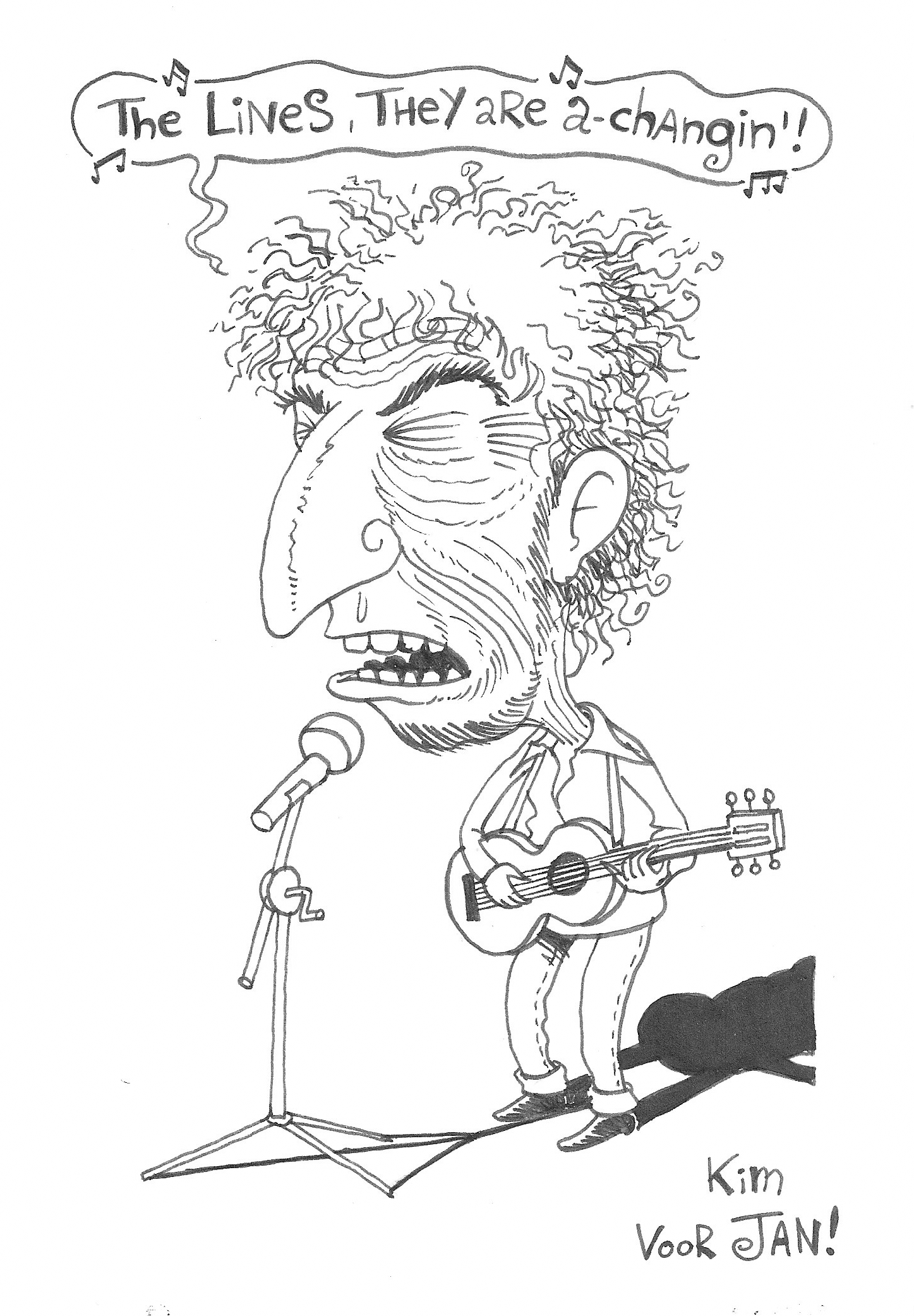 